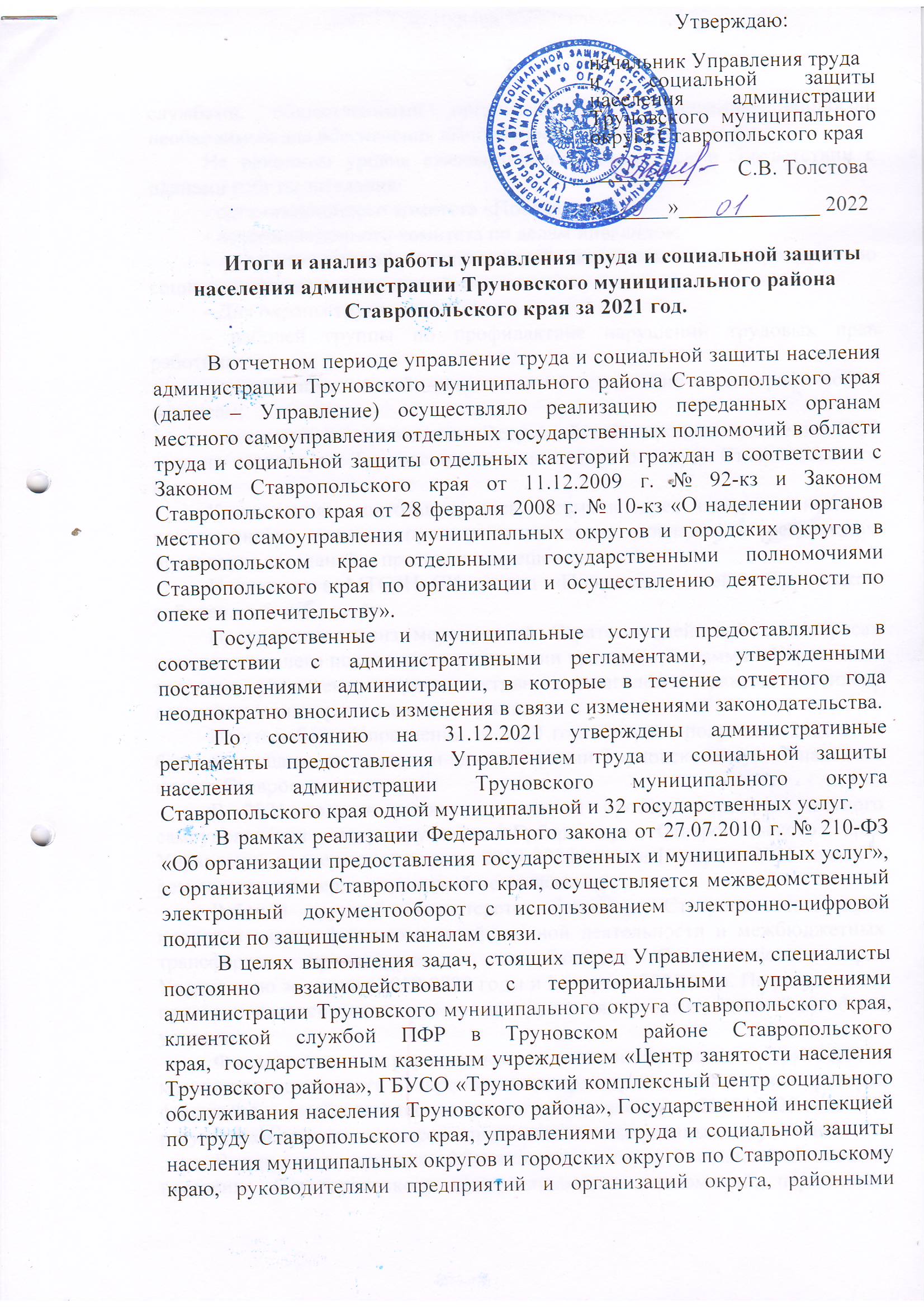 службами, общественными организациями по решению вопросов, необходимых для обеспечения выполнения полномочий.На районном уровне ежеквартально проводились в соответствии с планами работы заседания:	- организационного комитета «Победа»; - координационного комитета по делам инвалидов; - территориальной трехсторонней комиссии по регулированию социально-трудовых отношений; - Дня охраны труда;- рабочей группы по профилактике нарушений трудовых прав работников;	- межведомственной комиссии по социально- демографическим вопросам; 	- комиссии по проведению Всероссийской переписи населения 2020  года на территории Труновского муниципального округа Ставропольского края.К заседаниям подготавливались письма в адрес членов комиссий и приглашенных, повестка проведения заседания, доклады, по результатам проведения заседаний – протоколы и решения. Направлен в МТСЗН СК доклад «Положение детей в Труновском районе».Проводился анализ мероприятий Стратегии действий в интересах граждан старшего поколения, о реализации краевой программы «Укрепление здоровья, увеличение периода активного долголетия граждан пожилого возраста», мониторинг о военнослужащих.Итоги работы Управления за 2020 год и первое полугодие 2021 года были заслушаны на заседании администрации Труновского муниципального округа Ставропольского края.В 2021 году в рамках проведения проверки органов местного самоуправления по поручению Губернатора Ставропольского края Управление проверено за период 2019-2020 годы и I квартал 2021 года. По результатам проверки нарушений не выявлено.Рабочей группой министерства финансов Ставропольского края проведен анализ финансово-хозяйственной деятельности и межбюджетных трансфертов, предоставленных из бюджета Ставропольского края Управлению за период 2019-2020 годы и I квартал 2021 года. По результатам проверки выявлены незначительные нарушения, которые в дальнейшем были устранены.Финансовым управлением администрации Труновского муниципального округа Ставропольского края проведена камерная проверка финансово – хозяйственной деятельности Управления за 2019- 2020 годы. По результатам проверки вынесено предписание о выявленных нарушениях.В результате проверки Министерством труда и социальной защиты населения Ставропольского края исполнения полномочий, переданных Законом Ставропольского края от 11 декабря 2009 г. № 92-кз проводилась проверка личных дел получателей:- компенсации страховых премий по договору обязательного страхования гражданской ответственности владельцев транспортных средств;- ежемесячной выплаты в связи с рождением (усыновлением) первого ребенка;- компенсации расходов на оплату жилого помещения и коммунальных услуг;- субсидий на оплату жилого помещения и коммунальных услуг;- компенсации расходов на уплату взноса на капитальный ремонт общего имущества в многоквартирном доме;- дополнительной компенсации расходов на оплату жилых помещений и коммунальных услуг участникам, инвалидам ВОВ и бывшим несовершеннолетним узникам фашизма.По результатам проверок личных дел нарушений не выявлено.Кадры Управления, организация делопроизводстваРабота с кадрами в Управлении была построена в строгом соответствии с действующим законодательством о труде и муниципальной службе Ставропольского края. Основное направление кадровой работы в Управлении – сохранение квалифицированного и высокопрофессионального сплоченного коллектива, способного своевременно и качественно предоставлять государственные услуги в сфере социальной защиты населения, оперативно реагируя на изменения в законодательстве.Штатная численность работников Управления на 31.12.2021  составила 28 человек, в том числе 21 – муниципальные служащие. В связи с реорганизацией Труновского муниципального района в Труновский муниципальный округ 31.12.2020 весь персонал Управления был уволен, 01.01.2021 принят в том же составе. За 2021 год было уволено 5 человек, принято 5 сотрудников. Таким образом, текучесть кадров за 2021 год составила - 18 %, что на 4 % больше, чем в 2020 году. 13 муниципальных служащих Управления в 2021 году прошли аттестацию, по итогам которой признаны соответствующими занимаемым должностям. В 2021 году 6 специалистов окончили курсы повышения квалификации. За многолетний, добросовестный труд в области социальной защиты и большой вклад в развитие социальной сферы в Труновском районе за 2021 год 2 сотрудника Управления были награждены Почетной грамотой администрации Труновского муниципального округа Ставропольского края и Почетной грамотой министерства труда и социальной защиты населения Ставропольского края. Важное место в деятельности Управления уделялось работе с документами, контролю исполнительской дисциплины, соблюдению сроков исполнения документов, поступающих из аппарата Правительства Ставропольского края, министерства, администрации Труновского муниципального округа. Четкая организация контроля соблюдения контрольных сроков исполнения документов и  рассмотрения поступивших обращений граждан способствовали тому, что за отчетный период все обращения граждан и контрольные документы рассмотрены и отправлены адресатам в срок.  Содержание УправленияОдним из основных стимулов в работе любого работника является материальное вознаграждение за труд и создание необходимых условий для выполнения должностных обязанностей. Заработная плата работникам Управления в течение года выплачивалась два раза в месяц в соответствии с требованиями Трудового кодекса Российской Федерации и коллективным договором Управления.Отделом социальных выплат, бухгалтерского учета и отчетности осуществлялся постоянный контроль расходования финансовых средств, выделенных на содержание Управления. Все поступившие средства израсходованы.Исполнение субвенций на осуществление отдельных государственных полномочий в области труда и социальной поддержки отдельных категорий граждан в 2021 году в сравнении с 2020 годомОбщий объем средств на содержание аппарата Управления уменьшился на 1,1 % относительно 2020 года.В 2021 году произошло повышение расходов по заработной плате на 0,2 % по сравнению с 2020 годом.Так как, на основании постановления администрации Труновского муниципального округа Ставропольского края от 27сентября 2021 г. № 877-п с 01.10.2021 произошло увеличение должностных окладов муниципальных служащих и работников, замещающих должности, не отнесенные к муниципальным должностям, работников, осуществляющих профессиональную деятельность по профессиям рабочих на 3,6%. С 01.01.2021 повысился МРОТ и составил 12792,00 руб. Расходы на пособие по временной нетрудоспособности за первые 3 дня за счет средств работодателя меньше на 66 % т.к. заболевших работников стало меньше.За счет повышения заработной платы расходы на начисления на заработную плату увеличились на 1,2 % по сравнению с 2020 годом.По услугам связи произошло повышение затрат на 1,0 % по сравнению с прошлым годом за счет плановых повышений тарифов. По коммунальным услугам увеличились расходы, так как увеличилось их фактическое потребление – оплата отопления и технологических нужд больше на 29,7 %, оплата питьевого водоснабжения и водоотведения увеличилась на 7,9 % т.к. фактический расход воды составил меньше чем в прошлом году, но добавилась услуга плата за негативное воздействие на работу централизованной системы водоотведения, оплата за э/энергию уменьшилась на 8,1 % т.к. потребление электроэнергии составило меньше чем в прошлом году.В 2021 году расходы на услуги по обращению с твердыми коммунальными отходами произведены меньше на 4,5 % т.к. были уменьшены объемы по данной услуге.Расходы на содержание имущества меньше на 29,6 %, по сравнению с 2020 годом, т.к. не было затрат на косметический ремонт помещений Управления.По прочим расходам произошло увеличение на 58,4 % по сравнению с 2020 годом за счет перехода на охранную сигнализацию, добавились услуги по содержанию многоквартирного дома. Также в 2021 году расходы на канцелярские и материальные запасы меньше на 53,6 % в связи с введением нового закона по осуществлению ежемесячных выплат на детей в возрасте от 3 до 7 лет в 2020 году было выделено дополнительное финансирование на приобретение канцелярских товаров.На приобретение основных средств израсходовано на 97 % меньше по сравнению с 2020 годом. В 2021 году приобретение основных средств осуществлялось за счет средств федерального бюджета Управления на сумму 321 311,05 рублей.По страхованию транспортного средства расходы денежных средств произведены согласно плановых бюджетных средств, но на 112,8 % больше по сравнению с 2020 годом за счет приобретения нового автомобиля. Уплата налога на имущество и транспортного налога по сравнению с 2020 годом увеличились на 3,9 %. В связи с приобретением нового автомобиля Лада «ЛАРГУС» в июне 2021 года. Расходы на ГСМ больше на 34,2 % по сравнению с 2020 годом. Увеличение произошло в связи с эксплуатацией нового автомобиля с большим расходом топлива на 100 км.В текущем году Управление использовало возможность компенсации затрат на обеспечение деятельности органов местного самоуправления в связи с осуществлением отдельных государственных полномочий, исчисляемых в пределах 1,5 % от суммы компенсации расходов по оплате ежемесячной денежной выплаты почетным донорам, компенсации расходов  по оплате жилищно-коммунальных услуг и выплаты государственных пособий лицам, не подлежащим обязательному социальному страхованию на случай временной нетрудоспособности и в связи с материнством, ежемесячной выплаты на первого рожденного (усыновленного) ребенка в соответствии с Законом Ставропольского края от 11.12.2009 № 92-кз «О наделении органов местного самоуправления муниципальных и городских округов в Ставропольском крае отдельными государственными полномочиями Российской Федерации, переданным для осуществления органам государственной власти субъекта Российской Федерации, и отдельными государственными полномочиями Ставропольского края в области труда и социальной защиты отдельных категорий граждан». За счет этих средств был осуществлен ремонт и заправка картриджей, приобретены  услуги по сопровождению периодического электронного справочника «Гарант», программное обеспечение антивирусник «Касперский», программный продукт «Адресная социальная помощь», приобретены 5 автоматизированных рабочих мест (мониторы, процессоры, комплекты клавиатура, мышь), 1 МФУ, 1 принтер, 1 шкаф металлический, 1 навесная полка, ручки, бумага, скоросшиватели, государственные знаки почтовой оплаты (марки), обложки «Личное дело получателя», 2 калькулятора, приобретена лицензия WinSvrSTDCore2019RUS OLV 16Lic D Each для сервера, 1 кресло, 3 батареи для источника бесперебойного питания, оплачены услуги связи, изготовлены печати и штампы. Итого на сумму 941 291,03 рублей. Затраты на зарплату с начислениями составили: 106 573,84 рублей. Всего на обеспечение деятельности Управления в связи с осуществлением отдельных государственных полномочий, исчисляемых в пределах 1,5 % от суммы компенсации расходов по оплате ежемесячных денежных выплат израсходовано – 1047864,87 рублей.В течение года проводилась работа по своевременному и целевому использованию денежных средств, поступающих на лицевые счета. На 31.12.2021 кассовое исполнение составило 392 043 308,84 рублей, в том числе краевой бюджет – 298 761 612,10 рублей, федеральный бюджет –92 249 548,91 рублей, за счет местного бюджета – 1032147,83 рублей. Остаток средств краевого и федерального бюджетов по состоянию на 01.01.2021 составил 0,00 рублей.Бюджетные средства расходовались своевременно и строго по целевому назначению.Просроченной кредиторской и дебиторской задолженности по законам и по содержанию аппарата учреждения по состоянию на 01.01.2021 нет.Дебиторская задолженность по состоянию на 01.01.2021 составила 303,63 рублей.Кредиторская задолженность по состоянию на 01.01.2021 составила 7592,92 рубля (погашена в 2021 году).Дебиторская задолженность по состоянию на 01.01.2022 составила 1280,53 рублей:- по расчетам с ПАО «Ростелеком» (575,99 руб.);- по расчетам с ПАО «Ставропольэнергосбыт» (704,54 руб.);Кредиторская задолженность по состоянию на 01.01.2022 составила 1749,69 рубля:- по расчетам с Акционерным обществом «Газпром газораспределение Ставрополь».Все средства Управления, запланированные на создание эффективной системы социальной поддержки населения округа и осуществление деятельности в сфере развития социальной защиты населения Труновского округа Ставропольского края, закреплены в муниципальной программе «Социальная поддержка граждан в Труновском муниципальном округе Ставропольского края», утвержденной постановлением администрации Труновского муниципального округа Ставропольского края от 11.01.2021            № 58-п.За отчетный период планировались поступления по администрируемым доходам Управления в сумме 391 011 157,01 рублей, фактически составили 391 011 157,01 рублей, из них:- по прочим доходам от компенсации затрат бюджетов муниципальных районов, в части доходов казенных учреждений (113) план составил 134 091,26 рублей, факт – 134 091,26 рубля, т.е. выполнение составило 100%;- по возвратам остатков субсидий, субвенций и иных межбюджетных трансфертов, имеющих целевое назначение, прошлых лет из бюджетов 134 091,26 рубля, т.е. выполнение составило 100%;- по безвозмездным поступлениям от других бюджетов бюджетной системы Российской Федерации (202) план составил 391 011 157,01 рублей, факт – 391 011 157,01 рублей, т.е. выполнение составило 100 %.Доходы на исполнение законов и содержание аппарата поступают согласно ежемесячно предоставляемых Управлением заявок в адрес министерства труда и социальной защиты населения Ставропольского края, кредиторской задолженности по предоставлению мер социальной поддержки отдельным категориям граждан Управление не имеет.За прошедший период поступили на счета Управления от получателей, излишне полученные пособия за прошлые периоды (2010-2018 года) в сумме 134121,76 рублей, полностью были возвращены в министерство - 134091,26 рублей, 30,50 будут возвращены в начале 2022 года после уточнения, так как поступили 31.12.2021.ИСПОЛНЕНИЕ ОТДЕЛЬНЫХ ГОСУДАРСТВЕННЫХ ПОЛНОМОЧИЙ В ОБЛАСТИ ТРУДА И СОЦИАЛЬНОЙ ЗАЩИТЫ НАСЕЛЕНИЯНа учете в Управлении состоит 14483 получателя мер социальной поддержки, что составляет 48 % от общего числа жителей округа (30148-средняя численность за 2020 год, данные статистики) человек, это на 6,5 % меньше чем в 2020 году. Сравнительный анализ численности льготников, воспользовавшихся мерами социальной поддержки:Численность ветеранов труда, тружеников тыла, реабилитированных лиц ежегодно уменьшается в связи с изменением в законодательстве, переходом на другие виды льгот, переменой места жительства и смертностью получателей. Несмотря на индексацию ежемесячных денежных выплат, наблюдается уменьшение израсходованных денежных средств на данные пособия. На 31.12.2021 года меры социальной поддержки по оплате жилья и коммунальных услуг в денежной форме по Постановлению Правительства Ставропольского края от 15.09.2008 года № 145-п, получили 2406 человек, что на 6,6 % меньше чем в 2020 году. За 2021 год компенсация на ЖКУ выплачена в размере 30,63 млн. рублей это на 2,3 % меньше предыдущего года.Компенсацию на уплату взноса на капитальный ремонт в многоквартирных домах, получили 24 человека, на сумму – 50,1 тыс. рублей. В 2021 году получателей меньше на 4 %, сумма выплаченных денежных средств уменьшилась на 13,5 %. Дополнительную компенсацию расходов на ЖКУ в соответствии с Законом Ставропольского края от 11 февраля 2020 года № 20-кз «О дополнительной мере социальной поддержки в виде дополнительной компенсации расходов на оплату жилых помещений и коммунальных услуг участникам, инвалидам Великой Отечественной войны и бывшим несовершеннолетним узникам фашизма» получили 4 человека на сумму 187,90 тыс. рублей, несмотря на то, что в 2021 году получателей меньше, сумма выплаченных денежных средств увеличилась на 27,1 %, что связано с ежегодным повышением тарифов. В 2021 году субсидии по оплате жилого помещения и коммунальных услуг получили 578 семей на сумму 12,19 млн. рублей. В сравнении с предыдущим годом субсидией воспользовались на 1,9 % больше получателей. Увеличение семей-получателей обусловлено ростом обращений граждан в связи  с ежегодным повышением тарифов. Однако денежных средств перечислено на 1,46 % меньше, средняя субсидия на семью в 2021 году составила 2151 рубль, что на 6,2 % больше, чем в 2020 году. Причиной тому, ежегодное увеличение тарифов на оплату жилья и коммунальные услуги.По постановлению Правительства СК № 128-п от 14.10.2005 г. «О некоторых мерах, связанных с выплатой инвалидам компенсаций страховых премий по договорам обязательного страхования гражданской ответственности владельцев транспортных средств». Сформирована выплата  5 инвалидам на общую сумму 8465,82 рублей, что на 24,8 % меньше чем в 2020 году. По постановлению Правительства РФ № 475 от 02.08.2005 «О предоставлении членам семей погибших (умерших) военнослужащих и сотрудников некоторых федеральных органов исполнительной власти компенсационных выплат в связи с расходами по оплате жилых помещений, коммунальных и других видов услуг»:-в МТСЗН СК направлены реестры для выплаты за счет средств федерального бюджета на предоставление членам семей погибших (умерших) военнослужащих компенсационных выплат в связи с расходами по оплате жилых помещений, коммунальных и других видов услуг. Сформирована выплата на 3 семьи (4 чел.), выплачено 54917,63 рублей, что на 22,9 % меньше чем в 2020 году.По постановлению Правительства РФ № 142 от 22.02.2012,                        ч.9,10,13 ст.3 ФЗ № 306-ФЗ «О денежном довольствии военнослужащих и предоставлении им отдельных выплат» подготовлены реестры, на выплату ежемесячной денежной компенсации в возмещение вреда военнослужащим и членам их семей 30 получателям. За 2021 год умерло 3 человека, новых назначений нет. Проведена индексация с 01 января 2021 года с применением коэффициента 1,03. Всего выплачено на сумму 2,96 млн. рублей.По Закону РФ от 15.05.1991 № 1244-1 «О социальной защите граждан, подвергшихся воздействию радиации вследствие катастрофы на ЧАЭС» проводилось назначение ежемесячных денежных компенсаций в возмещение вреда и других ежемесячных и ежегодных компенсаций. Сформированы выплатные документы направлены в МТСЗН СК. За 2021 год осуществлена ежегодная денежная выплата 1773 гражданам категории «дети войны» на общую сумму  8,96 млн. руб., что на 12,5 % меньше чем в 2020 году, в связи со смертностью получателей.На 31.12.2021 года в Управлении состоят следующие категории получателей  мер социальной поддержки семьям, имеющим детей:В сравнении с 2020 годом значительно уменьшилась численность получателей пособий семьям с детьми.Количество получателей пособия на ребенка значительно уменьшилось  на 44,7 %, это связано с отменой автоматического продления пособий в связи со сложной эпидемиологической обстановкой. На 8,7 % меньше израсходовано денежных средств, чем в 2020 году. Проведена индексация с 01 января 2021 года на 3,6 %.На 5,3 % увеличилось количество получателей ежемесячной выплаты на первого рожденного ребенка, т.к. данная мера социальной поддержки осуществляется с 2018 года и платится до достижения возраста 3 лет, то в 2020 году добавились новые получатели и продлились ранее назначенные выплаты. В 2021 году ежемесячная выплата на первого ребенка осуществлена в размере 30,71 млн. рублей, что на 32,3 % больше чем в 2020 году. Численность получателей пособия по уходу за ребенком до 1,5 лет, незначительно увеличилась. С начала года выплачено пособие по уходу за ребенком 250 получателям на 260 детей, в том числе на первого ребенка - 83, на второго ребенка - 177. В 2021 году произведена индексация с 01.02.2021 на коэффициент 1,049. В связи с чем, наблюдается увеличение на 7,97 % израсходованных в текущем году денежных средств на данную выплату.За 2021 год единовременное пособие при рождении ребенка неработающим гражданам было выплачено на 139 получателей с учетом обратившихся в декабре 2020 года, что на 4,1 % меньше, чем в предыдущем году (2020 - 145). За 2021 год осуществлено назначений 127 заявителям.	В Управлении за 2021 год ежемесячное пособие женам военнослужащих, единовременное пособие беременной жене военнослужащего не назначалось и не выплачивалось.	Количество получателей ЕДВ на третьего и последующих детей осталось на уровне прошлого года, однако сумма выплат за 2021 год больше предыдущего года на 30,6 %, это связано с изменением размера с 01.01.2021.	Ежегодно наблюдается рост численности получателей ежемесячной денежной компенсации многодетным семьям, что свидетельствует о рождении детей в семьях уже имеющих детей. С 01.01.2021 произведена индексация на 3,6 %, в связи с чем, израсходовано денежных средств               на 6,4 % больше чем в 2020 году. 	Ежегодную денежную компенсацию на каждого из детей не старше 18 лет, обучающихся в общеобразовательных организациях, на приобретение комплекта школьной одежды, спортивной одежды и обуви и школьных принадлежностей получила 531 семья, что на 23,2 % больше чем в 2020 году, на 1156 детей, это на 23,5 % больше чем в прошлом году. Такое значительное увеличение численности произошло в связи, с вступившим в силу с 04.02.2021 приказом МТСЗН СК № 36 о беззаявительном порядке назначения данной выплаты, на основании сведений полученных в рамках межведомственного взаимодействия. Также изменен размер с 1203,80 рублей на 5000,00 рублей и срок данной выплаты. Выплата произведена в августе на сумму 5,8 млн.рублей, что в 5,3 раза больше чем в 2020 году.	За 2021 год 44 многодетные семьи получили денежную компенсацию родительской платы за посещение детьми дошкольных образовательных организаций на сумму 129,48 тыс. рублей, что в 3,9 раза меньше суммы, выплаченной в 2020 году. Это связано с уменьшением количества обратившихся.Значительно уменьшилось количество получателей ежемесячной денежной выплаты на детей от 3 до 7 лет включительно, в связи с изменениями в законодательстве и введением правила «Нулевого дохода», оценки наличия движимого и недвижимого имущества. В результате численность получателей уменьшилась на 44,4 % и составила 731 человек на 972 ребенка. Также производился перерасчет размера ежемесячной выплаты, на основании заявления, поданного в период с 01.04.2021 по 31.12.2021, в размерах 75 % и 100 % величины прожиточного минимума для детей. За 2021 год на данную меру социальной поддержки израсходовано 126,5 млн. рублей, что на 44,7 % больше чем в 2020 году.Государственная социальная помощь оказана 184 семьям, что на 17 % меньше чем в 2020 году, в этих семьях проживает 702 человека, выплачено в среднем по 1206,12 рублей на человека, по 4601,62 на семью это на 1,8 % больше прошлого периода, сумма выплат составила 846696,41 рублей, что на 35,8 % меньше чем в 2020 году, в связи с уменьшением финансирования.В 2021 году в связи с изменениями в законодательстве, в новом формате проводилась работа по оказанию государственной социальной помощи на основании социального контракта.С 70 семьями заключен социальный контракт на сумму 7 588 223,00 руб. по следующим направлениям:поиск работы - 20 на сумму -  859 920,00 руб.;ИП - 17 на сумму – 4 221 156,00 руб.;ЛПХ - 14 на сумму – 1 400 000,00 руб.;Иные (трудная жизненная ситуация) - 19 на сумму – 1 107 147,00 руб.За 2021 год выдано 84 справки на социальную стипендию малоимущим студентам, что на 42,4 % больше показателей прошлого года.45 студентам выплачено ежегодное социальное пособие на проезд, что на 80 % больше чем в 2020 году, на сумму 62,5 тыс. рублей это на 82,2 % больше чем прошлом году. Такое значительное увеличение обращений студентов связано с проведением большой информационно - разъяснительной работой в социальных сетях.Назначение пособий, компенсаций и денежных выплат производилось в автоматизированной системе обработки информации «Адресная социальная помощь».В отчетном периоде проведена индексация государственных пособий гражданам, имеющим детей, в соответствии с федеральными законами на коэффициент 1,049: пособие по беременности и родам, единовременное пособие женщинам, вставшим на учет в медицинских учреждениях в ранние сроки беременности, единовременное пособие при рождении ребенка, ежемесячное пособие по уходу за вторым ребенком и последующими детьми, ежемесячное пособие по уходу за первым ребенком, единовременное пособие беременной жене военнослужащего, проходящего военную службу по призыву, ежемесячное пособие беременной жене военнослужащего, проходящего военную службу по призыву.На 3,6 % осуществлена индексация следующих мер социальной поддержки, предоставляемых из бюджета Ставропольского края: пособие на ребенка, пособие одиноким матерям, ежегодное социальное пособие на проезд студентам, ежемесячной денежной выплаты ветеранам труда, ветеранам труда Ставропольского края, труженикам тыла, жертвам политических репрессий, ежемесячной денежной выплаты супруге (супругу), не вступившей (не вступившему) в повторный брак, а также родителям ветерана боевых действий, гражданам, награжденным нагрудными знаками «Почетный донор России» и «Почетный донор СССР».Сведения об оказании государственных/муниципальной услуг                              за  2021г (переданы в АТМО СК): Всего 7294 заявлений принято, из них: - от МКУ МФЦ получено 2434 дела (2020-1878) на различные виды пособий, что составляет 33,37 % от общего числа заявлений, поступивших в Управление;- через портал государственных услуг (электронно) поступило 2017 заявлений, что составляет 27,65 % от общего числа заявлений;- непосредственно в Управление обратились 2843 человека, что составляет 38,98 % от общего числа заявлений.За 2021 год получили отказ 1397 заявителей, это на 69,3 % больше чем в 2020 году (825):- 25 семей получили отказ в предоставлении субсидии, так как максимально допустимая доля их расходов на оплату жилого помещения коммунальных услуг (22 %) от совокупного дохода семьи превысила размер регионального стандарта стоимости жилищно-коммунальных услуг;- 1372 заявителя (2020 – 793) получили отказ в предоставлении мер социальной поддержки для семей с детьми, что в 1,7 раза больше чем в 2020 году, наибольшее количество отказов при назначении ЕДВ от трех до семи лет включительно (1148), пособия на ребенка (145), оказании государственной социальной помощи и в получении статуса малоимущей семьи (23). Основная причина отказов – превышение размера среднедушевого дохода семьи над величиной прожиточного минимума на душу населения и отсутствие у заявителя или трудоспособных членов его семьи доходов от трудовой деятельности без наличия на то независящих причин.По состоянию на 31.12.2021 обратились за справками о признании семьи малоимущей 187  человек, выданы 164 справки, что на 29,6 % меньше, чем в 2020 году (233 справки). Уменьшение вызвано тем, что многодетные семьи получили удостоверение многодетной семьи, которое дает право на льготное питание школьникам. На территории округа проведен благотворительный марафон. В ходе проведения марафона приняли участи 28 организаций и учреждений округа, которыми перечислено на счет Российского детского фонда 109807 рублей, что на 1414 рублей меньше чем в 2020 году (111221,00), на счет «Фонда социальной поддержки населения»  перечислено 9190,00 рублей.Наиболее активными участниками марафона оргкомитетом отмечены ЗАО Совхоз им. Кирова (перечислено 30 000,00 рублей) и ГБУ СО «Труновский КЦСОН» (15500,00 руб.).От Главы Труновского муниципального округа детям из многодетных и малоимущих семей вручены новогодние подарки в количестве 30 штук на сумму 18000,00 рублей.31 мая 2021 года в канун праздника «1 июня - День защиты детей» вручены подарки 55 детям из 20 семей, находящихся в социально-опасном положении и трудной жизненной ситуации, за счет спонсорских средств.    Награждена многодетная мать шестерых детей из с. Безопасного, Зайцева Мария Владимировна медалью «Материнская слава» III степени.                  Две семейные пары награждены медалями «За любовь и верность», грамотами и ценными подарками от территориальных управлений. (Гетмановых с. Новая Кугульта, Перепелкиных пос. Кирова).С 01 января 2022 года Управлением труда и социальной защиты населения администрации Труновского муниципального округа Ставропольского края во исполнение Федерального закона от 06 декабря 2021 г. № 409-ФЗ переданы Пенсионному фонду Российской Федерации полномочия по осуществлению отдельных мер социальной поддержки в том числе:по назначению и выплате компенсаций гражданам, подвергшимся воздействию радиации;по назначению и выплате инвалидам компенсации страховых премий по договору обязательного страхования;по назначению и выплате государственных пособий гражданам, имеющим детей, а именно:- единовременное пособие при рождении ребенка, - ежемесячное пособие по уходу за ребенком лицам, - единовременное пособие беременной жене военнослужащего, проходящего военную службу по призыву, и ежемесячное пособие на ребенка военнослужащего, проходящего военную службу по призыву.Передано 24 реестра, на 382 дела.На проведение Всероссийской переписи населения 2020 года израсходовано в 2021 году 252362,30 рублей. ПРОВЕДЕНИЕ МЕРОПРИЯТИЙ И ИСПОЛНЕНИЕ ДЕЙСТВИЙ ПО ОКАЗАНИЮ СОЦИАЛЬНОЙ ПОМОЩИ НАСЕЛЕНИЮДля улучшения социально-экономического положения и повышения качества жизни ветеранов и граждан пожилого возраста, во исполнение постановления Правительства СК от 03.04.2016 № 129-п, организована работа по оказанию адресной помощи на проведение ремонта жилья ветеранов: проведены ремонтные работы у 5 ветеранов, что на 1 человека меньше чем в 2020 году, освоено денежных средств на общую сумму              497,04 тыс. руб. (- 17,2 %): 2 вдовы участника ВОВ и 3 – тружеников тыла. Оказана помощь в подготовке документов, списков. В целях выявления нуждаемости в социальной помощи и поддержке формируется и обновляется единая база данных участников ВОВ и инвалидов ВОВ. Корректируется база ОГБД «Ветераны». По исполнению поручений Президента РФ, ежеквартально отслеживалась информация об оказании адресной помощи ветеранам и проведении проверки условий жизни ветеранов. Выданы 5 удостоверений «детям войны». В течение года отслеживались долгожители и юбиляры, сведения направлялись в МТСЗН СК для поздравления открытками Губернатора. 22 долгожителя получили поздравления. Проведена работа с 13 гражданами, освободившимися из мест лишения свободы, которым было оказано содействие в получении мер социальной поддержки, профессиональной ориентации (+ 62,5 %). Даны разъяснения о мерах социальной помощи, вручена Памятка освободившемуся «О порядке предоставления бесплатных медицинских услуг».Реализуются мероприятия, направленные на реабилитацию и интеграцию в общество инвалидов, создание условий для безбарьерной среды в социально-значимых и приоритетных сферах жизнедеятельности.По состоянию на 31.12.2021 года в Труновском округе проживало -3119 инвалидов, это 10 % от общего числа населения округа, в том числе:                                инвалиды 1 группы - 299 человек, инвалиды 2 группы – 1643 человека,                                     инвалиды 3 группы – 989 человек, дети инвалиды – 188 детей.В фестивале художественного творчества инвалидов приняли участие  7 взрослых человек и 31 ребенок-инвалид. Фестиваль художественного творчества инвалидов прошел с применением дистанционных технологий. В соответствии с постановлением Правительства РФ от 09.07.2016 г.       № 649 «О мерах по приспособлению жилых помещений и общего имущества в многоквартирном доме с учетом потребностей инвалидов» работала межведомственная комиссия по обследованию жилых помещений инвалидов и общего имущества в многоквартирных домах, в которых проживают инвалиды. В целях их приспособления с учетом потребностей инвалидов, составлен график обследования жилых помещений инвалидов и общего имущества в многоквартирных домах на 2021 год. Обследовано 3 жилых помещения инвалидов по адресу с. Донское, ул. Московская 41 - нуждается в обустройстве доступной средой, пос. им Кирова, ул. Мира, д.5, кв. 8,             с. Безопасное, ул. Строителей, д.27, кв. 5 - не нуждаются в обустройстве доступной средой.Комиссией по обследованию объектов социальной инфраструктуры на территории Труновского муниципального округа Ставропольского края обследованы 53 объекта социальной инфраструктуры на предмет доступности для инвалидов, что на 5,4 % меньше чем в 2020 году. На каждый объект составлен акт обследования, в адрес собственников направлены письма по устранению недостатков. Сведения о нарушении доступности для инвалидов объектов и услуг социальной инфраструктуры, направлены в прокуратуру в отношении 43 собственников, что на 10,3 % больше чем в прошлом году. Подготовлено 1 заключение о соответствии предъявляемого к сдаче в эксплуатацию объекта техническим условиям на проектирование.Внесены сведения на  порталы «Доступная среда» и «Жить вместе» всего внесено 50 муниципальных учреждений.Проводилась работа по привлечению, семей имеющих детей – инвалидов, для прохождения реабилитационных мероприятий в центре «Орленок», направлялись письма и памятки в районную больницу по направлению детей в «Орленок». За 2021 год 5 детей посетили «Орленок».Работа по исполнению Федерального закона №120-ФЗ от 24.06.1999г.		На 31.12.2021 года на учете в управлении состоит 15 семей, находящихся в социально – опасном положении, что на 7 семей больше, чем в 2020 году.		На 31.12.2021 года на учете в управлении состоит 1 несовершеннолетний, находящийся в социально – опасном положении, что на 2 меньше, чем в 2020 году.		В отношении 2 семей управление признано ответственным субъектом (Гакова Д.Н. и Лотарева О.С).		Всего посещено 635 семей, в том числе 15, находящихся в социально-опасном положении, что на 28,3 % больше аналогичного периода прошлого года (495). Составлено 344 акта жилищно - бытовых условий проживания семей, из числа находящихся в социально- опасном положении, что на 29,3 % больше аналогичного периода (266). 		Специалистом управления принято участие в 46 (2020 – 27) рейдовых мероприятиях по населённым пунктам района, из них 25 - запланированных рейдовых мероприятиях, 21 внеплановых выездов, в том числе 18 по межведомственным операциям.		Принято участие в 26 заседаниях КДН и ЗП администрации Труновского муниципального округа.		В течение года поступило 95 сообщений, что в 3,8 раза больше, чем в 2020 году (25).		Семьи обследованы по месту жительства, с родителями проведены профилактические беседы о неисполнении родительских обязанностей по воспитанию и содержанию детей, о вреде употребления алкогольной продукции, однако положение в семьях не изменилось, все они находятся в трудной жизненной ситуации.		Подготовлено 8 справок по результатам районных рейдов, что на 2 больше чем в 2020 году (6).		Подготовлены 163 информации председателю КДН и ЗП.		В субъекты профилактики направлены 245 информаций.ТРУДОВЫЕ ОТНОШЕНИЯПо исполнению переданных государственных полномочий по охране труда, социальному партнерству ведется работа по вовлечению организаций в колдоговорную кампанию: направляются письма по организациям района, информация распространяется на районном Дне охраны труда, предоставляются макеты для разработки коллективных договоров.	По состоянию на 01 января 2022 года в организациях Труновского муниципального округа Ставропольского края действует 75 коллективных договоров, что на 8 % меньше, чем на 01 января 2021 года (81 договор). Причина уменьшения коллективных договоров - реорганизация в форме слияния учреждений культуры (6 домов культуры преобразовались в одно учреждение) и ликвидация 1 коммерческого предприятия.  В отчетном периоде прошли уведомительную регистрацию 139 дополнительных соглашений и коллективных договоров, в том числе 1 трехстороннее Соглашение, 2 отраслевых Соглашения. Увеличение в 2,9 раза  регистрации дополнительных соглашений обусловлено исполнением поручения Президента Российской Федерации о необходимости освобождения в течение 2 рабочих дней работников, проходящих вакцинацию против коронавирусной инфекции COVID-2019, с сохранением за ними заработной платы. Управлением для информирования работодателей округа в отчетный период проведены 4 Дня охраны труда, на которых рассмотрены 13 вопросов. Один из вопросов посвящён организации и проведению мероприятий, направленных на снижение уровней профессиональных рисков, проведения специальной оценки условий труда. Проведен мониторинг развития кадрового потенциала в 13 организациях, что составляет 45 % от численности занятых в экономике округа, приняли участие в опросе и внесли сведения о потребности в рабочих кадрах и специалистах в личном кабинете организации в программном комплексе «Катарсис». 		Рабочей группой по профилактике правонарушений трудовых прав работников в организациях, проводится работа с работодателями об оценке ситуации по продолжению трудовой деятельности гражданами предпенсионного возраста в организациях, недопущении выплаты заработной платы ниже МРОТ и осуществления трудовой деятельности без оформления трудовых отношений. Ведется совместная работа с Фондом социального страхования, отделением Пенсионного фонда, бухгалтерами, ведущими отчетность индивидуальных предпринимателей. Проводился еженедельный мониторинг о наличии задолженности по заработной плате, по состоянию на 01.01.2022 задолженность отсутствует.		Организована работа по переходу на «электронные трудовые книжки».По итогам проведенного мониторинга по формированию и ведению сведений о трудовой деятельности работников в электронном виде (электронные трудовые книжки), 2960 работников в 71 организациях уведомлены в письменной форме об изменениях в трудовом законодательстве. Велся мониторинг по применению гибких форм занятости работников в период пандемии.В целях исполнения поручения Губернатора Ставропольского края по выводу лиц из неформальной занятости и выполнению установленных контрольных показателей, проведены 11 рейдов, проверено 138 организаций (ООО) и индивидуальных предпринимателей. Осуществляется мониторинг результатов работы по снижению неформальной занятости, оформления трудовых договоров в организациях, установленная на 2021 год квота на трудоустройство 123 человека, выполнена на 102 % (126 чел.).В рамках работы рабочей группы по профилактике нарушений трудовых прав работников в организациях, расположенных на территории Труновского муниципального округа Ставропольского края, за отчетный период заслушаны 15 предпринимателей, допустивших трудовую занятость без оформления трудовых договоров с работниками.Проведена работа по информированию населения о неформальной занятости, сообщений о нарушении трудовых прав работников не поступало. В рамках мероприятий по осуществлению контроля за выполнением коллективных договоров, территориальных, отраслевых (межотраслевых) и иных соглашений, заключаемых на территориальном уровне социального партнерства в соответствии с планом обследований, обследованы 10 учреждений по вопросу осуществления контроля за выполнением коллективных договоров. В ходе проверок грубых нарушений не выявлено, подготовлены справки, материалы направлены в МТСЗН СК.Для Прокуратуры района подается еженедельная информация в администрацию  о соблюдении трудового законодательства. В соответствии со ст. 35.1 ТК РФ координаторами сторон территориальной трехсторонней комиссии по регулированию социально – трудовых отношений Труновского муниципального округа Ставропольского края рассмотрены 3 проекта решения Думы Труновского муниципального округа Ставропольского края и 2 проекта постановления администрации Труновского муниципального округа Ставропольского края. При рассмотрении проектов учтено мнение координаторов сторон комиссии.В целях организации работы по профилактике производственного травматизма, улучшения условий и охраны труда в учебно-методическом центре по охране труда на базе МБОУ «Центр Образования» в отчетном периоде проведено обучение 185 человек (в 2020 году – 152 человека). В апреле организован и проведен месячник безопасности труда. В рамках месячника безопасности труда по рекомендации Управления на предприятиях проведены мероприятия по охране труда.Организация участия в конкурсах: - краевом смотре-конкурсе «Лучшая организация работы службы охраны труда», участие приняли 5 организаций Труновского муниципального округа;- краевом смотре-конкурсе «Безопасный труд глазами детей», (направлены для участия 10 работ);- Всероссийском конкурсе «Успех и безопасность»;- Всероссийском конкурсе «Российская организация высокой социальной эффективности»;- конкурсе «Всероссийские рейтинги организаций крупного, среднего и малого бизнеса в области охраны труда».В краевом этапе конкурса «Эффективный коллективный договор – основа согласования интересов сторон социального партнерства» (далее - конкурс) в 2021 году направлено для участия 5 коллективных договоров. Муниципальное казённое дошкольное образовательное учреждение детский сад № 1 «Аист» было отмечено благодарственным письмом Министерства труда и социальной защиты населения Ставропольского края. Муниципальное казённое общеобразовательное учреждение средняя общеобразовательная школа № 5 отмечено - Почетной грамотой Министерства труда и социальной защиты населения Ставропольского края. Принято участие в расследовании 3 несчастных случаев:- ООО Донское – случай признан тяжелым, причины несчастного случая рассмотрены на заседании краевой трехсторонней комиссии по регулированию социально трудовых отношений Ставропольского края, на заседании территориальной трехсторонней комиссии по регулированию социально трудовых отношений Труновского муниципального округа Ставропольского края;- ГУП СК «Ставрополькрайводоканал» - «Центральный» ПТП Труновское - несчастный случай признан естественной смертью, материалы направлены в Комитет труда г. Ставрополя;- ООО «СтройЮгРегион» в с. Безопасное (регистрация по городу Новороссийск), в ходе расследования, несчастный случай признан естественной смертью, акт о расследовании направлен по месту регистрации юридического лица в г. Новороссийск.В целях профилактики производственного травматизма проводился сбор и обработка информации о состоянии условий труда на предприятиях и в организациях, за отчетный период в мониторинге приняли участие 200 организаций, охват от общего числа предприятий округа составил – 77,2 %.5038 человек прошли обучение по охране труда и проверке знаний требований охраны труда, по оказанию первой помощи пострадавшим, что составило 100% от представленных сведений.На 4226 рабочих местах, на которых занято 4724 человека, проведена специальная оценка условий труда (далее – СОУТ) или 94,5 % рабочих мест, на которых проведена СОУТ. Необходимо провести СОУТ на 246 рабочих местах, на которых занято 314 человек. Подготовлен Баланс трудовых ресурсов за 2020 год и планируемый период до 2022 года.Проведена работа по разработке нового Соглашения между администрацией Труновского муниципального округа Ставропольского края, Федерацией профсоюзов Ставропольского края, Региональным Союзом работодателей Ставропольского края «Конгресс деловых кругов Ставрополья» на 2022-2024 годы». Соглашение подписано без разногласий.Администрацией Труновского муниципального округа Ставропольского края, разработана нормативно правовая база по проведению ведомственного контроля в организациях (учреждениях), подведомственных администрации Труновского муниципального округа Ставропольского края, разработан и утвержден план осуществления ведомственного контроля за соблюдением трудового законодательства в организациях, подведомственных администрации Труновского муниципального округа Ставропольского края на 2022 год.Проведена работа по внедрению программы «нулевого травматизма» на предприятиях: на 102 предприятиях внедрена программа нулевого травматизма, увеличение за отчетный период по отношению к 2020 году в 2.2 раза.ВЗАИМОДЕЙСТВИЕ СО СРЕДСТВАМИ МАССОВОЙ ИНФОРМАЦИИ	С целью совершенствования работы по оказанию консультативной помощи населению, обеспечению доступности получения информации о правах, предоставляемых услугах и мерах социальной поддержки на сайте органов местного самоуправления Труновского муниципального округа и газете «Нива» размещено 110 различных материалов по вопросам предоставления мер социальной поддержки, по итогам проводимых мероприятий Управлением, также в социальных сетях управления (инстаграмм и одноклассники) опубликовано 156 статей. За 2021 год дано 266 публикаций, что на 90 % больше чем в 2020 году.Заместитель начальника   управления                                          Ю.С. ВыродоваЭКРНаименование статьи 2020 годруб.2021 годруб.%211000Заработная плата9416889,819440011,07+ 0,2266пособия по врем. нетруд. за первые 3 дня за счет средств работодателя60110,3420605,92меньше в 3 раза213000Начисления на заработную плату2787363,642820253,76+1,2267Прочие выплаты (сан. кур.)276173,91279512,71+ 1,2267Начисления на прочие выплаты (сан.кур.)83404,5384402,70+ 1,2221000Услуги связи135719,32137000,00+ 1,0223Услуги по обращению с тверд.ком.отход.7204,686880,59- 4,522340Оплата за потребление газа (отопление) и технологических нужд64732,2483927,68+ 29,722320Оплата потребления э/энергии155118,62142600,00- 8,1223300Оплата водоснабжения и канализации помещений10782,3111632,07+ 7,9225100Услуги по содержанию имущества286207,68201459,56- 29,6226200Прочие услуги135093,14213936,80+ 58,4227000Страхование2383,395073,59больше в 2 раза290000Прочие расходы4966,425160,00+ 3,9310000Оплата приобретения основных средств106442,953190,00- 97,0343003Оплата ГСМ89382,50119990,00+ 34,2346Оплата МЗ192754,7089491,00- 53,6ИТОГО13814730,1813665127,45- 1,1Категория льготниковЧисленность, чел.Численность, чел.% Категория льготниковна31.12.2020на31.12.2021% Всего1120010368- 7,4Ветераны труда11731078- 8,1Ветераны труда Ставропольского края12341182- 4,2Труженики тыла33-Реабилитированные лица3937- 5,1Почетные доноры142128- 9,9Военнослужащие, ставшие инвалидами44-Супруга (супруг), родители погибшего ветерана боевых действий87- 12,5ИВОВ11-УВОВ, признанных инвалидами 32- 33,3УВОВ – последний военный призыв43- 25,0Инвалиды боевых действий (инвалиды войны)1110- 9,1Всего вдов5240- 23,1детей погибших участников ВОВ (инвалиды детства)11-родители, вдовы погибших в/сл  срочной службы2223+ 4,5тружеников тыла10377- 25,2-инвалидов,в том числе:-детей-инвалидов31051723119188+ 0,5+ 9,3несовершеннолетних узников11-получатели компенсации на ЖКУ25752406- 6,6получатели компенсации по взносу на капремонт2524- 4,0получатели субсидий (семьи)567578+ 1,9участников ликвидации на ЧАЭС (Маяк, чл.семей, ВПОР)4847- 2,1получатели ЕДК в возмещение вреда военнослужащим и чл.семей ветеранов 3330- 9,1получатели компенсации за ЖКУ и др.выплаты по ППРФ        № 47543- 25,0дети войны20301555- 23,4ОСАГО75- 28,6Доп. компенсация54- 20,0Категория получателей20202021       %Ежемесячные выплатыЕжемесячные выплатыЕжемесячные выплатыЕжемесячные выплаты1Пособие на ребенка (получатели, всего)  19271065- 44,7Детей, всего39592343- 40,8В том числе пособие ОМ (получатели)     415294- 29,2Детей      806591- 26,72Пособие военнослужащим по призыву  10- 3ДРР (получатели)---4Пособие по уходу за ребенком   (получатели)      251250- 0,4Детей                                                            258260+ 63,895Ежемесячная денежная компенсация многодетным семьям (получатели)627642+ 2,4Детей22302289+ 2,66ЕДВ196196-7ЕВ на первого ребенка207218+ 5,38ЕДВ от 3 до 7 лет1314731- 44,4Детей1726972- 43,7Всего45233102- 31,4Единовременные выплатыЕдиновременные выплатыЕдиновременные выплатыЕдиновременные выплатыЕдиновременные выплатыЕдиновременное пособие при рождении ребенка145139- 4,1Ежегодная денежная компенсация многодетным семьям (школа)431531+ 23,2ДК налоги и родительская плата многодетным6844- 35,3ГСП181184+ 1,7ГСП СК670в 12 раз большеПроезд студентам2545+ 80Всего8561013+ 18,3Итого53794115- 23,5